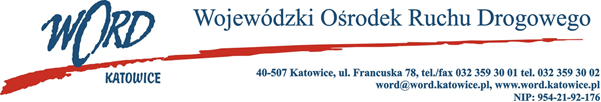 Postępowanie o udzielanie zamówienia publicznego o wartości poniżej 130.000 zł.Katowice, dnia 26.04.2022 r. AT-ZP.261.261.11.2022.ŁŻWykonawcy wszyscyWojewódzki Ośrodek Ruchu Drogowego w Katowicach informuje, że postępowanie o udzielenie zamówienia AT- ZP.261.261.2022.ŁŻ, pn. Wybór Wykonawcy na przygotowanie oraz emisję 4 odcinków cyklu programu edukacyjnego dotyczącego przebiegu kursu i egzaminu na prawo jazdy kategorii A i B” zostaje unieważnione. Powodem unieważnienia jest fakt, że cena oferty najkorzystniejszej przewyższa kwotę , która Zamawiający zamierzał przeznaczyć na sfinansowanie zamówienia.Dyrektor WORDJanusz FreitagOtrzymują;1)www.wordkatowice.logintrade.net2)www.bip.word.katowice.pl3) a/a